PRIDE OF OWNERSHIP SHOWS • STELLAR COSMETICS INSIDE/OUT! • WHIRLWIND TURBO NORMALIZING SYSTEM GROSS WEIGHT INCREASE • AIR-CONDITIONED • ADS-B IN/OUT • ALWAYS HANGARED • TIP TANKS  ALWAYS BEECH MAINTAINED • IF YOU ARE LOOKING FOR A PREMIER G36, YOU NEED TO SEE THIS ONE! STATUS 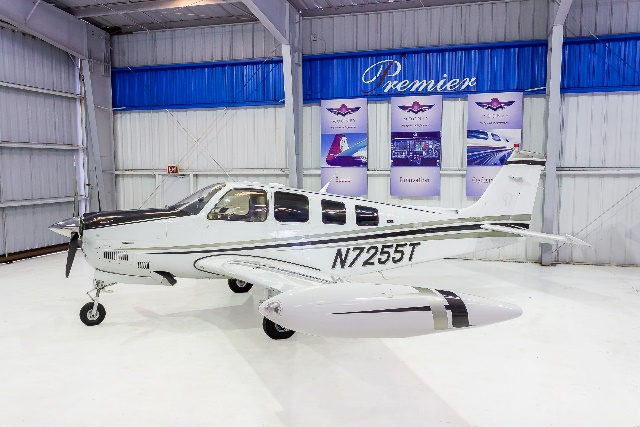 TOTAL TIME, AIRFRAME: 2,150 HOURS SINCE NEW!ENGINE: 440 HOURS SINCE OVERHAUL – CONTINENTAL IO-550 B 440 HOURS SINCE TURBO NORMALIZING SYSTEM OVERHAULPROPELLER:  ONLY 10 HOURS SINCE OVERHAULUPGRADED 4,000 LBS. MAX RAMP WEIGHT AND USEFUL LOAD INCREASE TO 1,241 LBS. (1,275 LBS. WITH TWO AFT SEATS REMOVED)ANNUAL COMPLETED: FEBRUARY 2019NO KNOWN DAMAGE HISTORYEXTERIOR/INTERIOROVERALL DESOTO WHITE WITH PEPPER GRAY METALLIC AND METALLIC BLACK ACCENTSTAN LEATHER - WITH CHOCOLATE BROWN CARPETINGAVIONICS – G1000 WITH WAAS UPGRADE!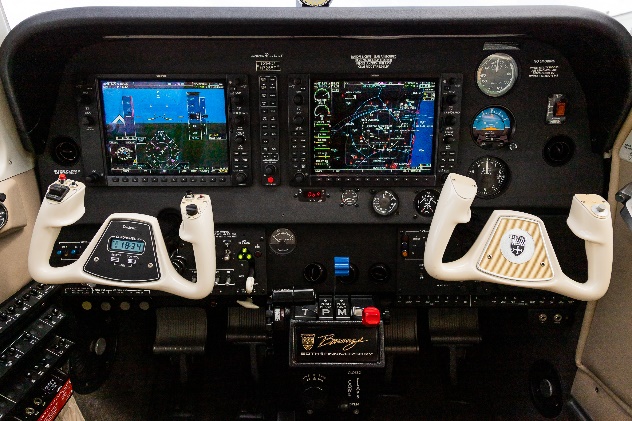 GARMIN G1000 INTEGRATED FLIGHT DECKDUAL GARMIN GIA63W, WAAS COMM/NAV/GPSGARMIN GDL69A SATELLITE DATA LINK WEATHERUPGRADED GARMIN XM REMOTE CONTROL MUSIC SELECTORGARMIN GTX 345R TRANSPONDER ADS-B IN AND OUTGARMIN TAWS-B TERRAIN AWARENESS AND WARNING SYSTEML3 SKYWATCH 497 ACTIVE TRAFFIC SYSTEMSYNTHETIC VISIONSIX BOSE POWER PLUGSJEPPVIEW CHART VIEWERGARMIN SAFETAXIAUTOPILOT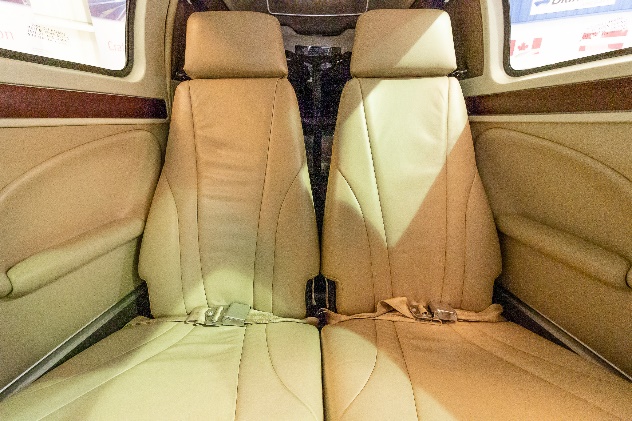 GARMIN GFC700 3-AXIS INTEGRATED FLIGHT CONTROL SYSTEMYAW DAMPERALTITUDE PRE-SELECT AND VNAV APPROACH COUPLINGADDITIONAL EQUIPMENTDUAL ALTERNATORS ELECTRIC STAND BY GYROSUPER SOUNDPROOFINGFACTORY AIR CONDITIONINGPROP DE-ICEG AND D WINDOW INSERTS WITH DARK TINTCOPILOT BRAKESHOT PROPGAMI INJECTORSBUILT-IN OXYGEN